Bronze Award Record SheetFor recording activities only. Please retain until Award completion is authorised by GaisceParticipant’s name: ____________________________________	PAL’s name: ___________________________________Community Involvement activity: ______________________________________________________________________Personal Skill activity: __________________________________________________________________________________Physical Recreation activity: _______________________________________________________________________________________________________________________________ activity: for an additional one hour per week for 13 weeks(participants choose to extend one of their activities)Adventure Journey: 2 days and 1 night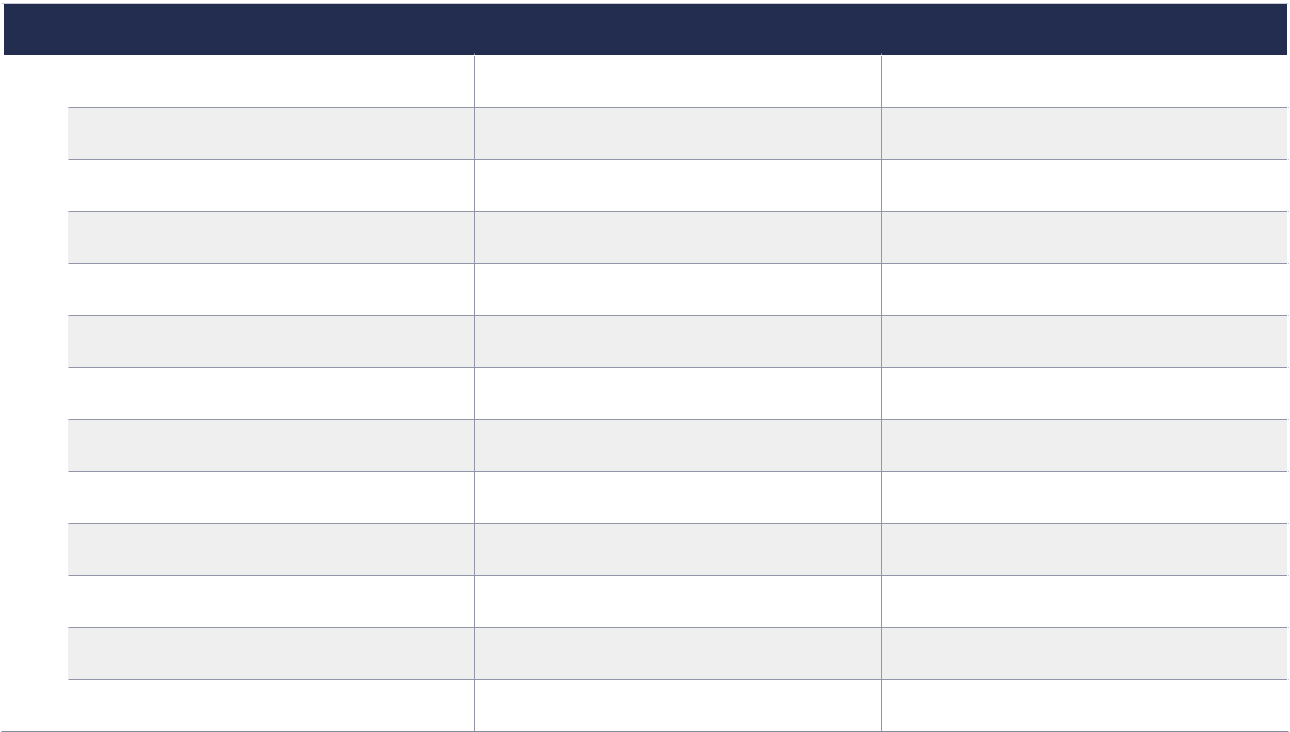 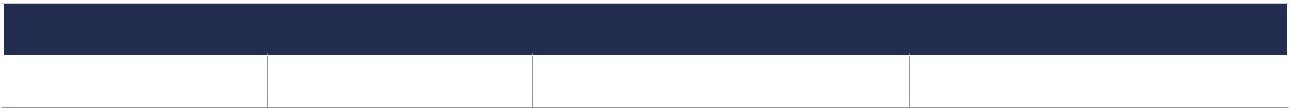 Date From	Date To	Venue	Signature of supervisorWk DateTimeSignature of supervisor122334455667788991010111112121313WkDateTimeSignature of Supervisor122334455667788991010111112121313WkDateTimeSignature of Supervisor122334455667788991010111112121313WkDateTimeSignature of Supervisor122334455667788991010111112121313